О порядке уведомления представителя нанимателя (работодателя) о фактах обращения в целях склонения муниципального служащего комитета имущественных отношений города Мурманска к совершению коррупционных правонарушенийРуководствуясь частью 5 статьи 9 Федерального закона от 25.12.2008 № 273-ФЗ «О противодействии коррупции» и Уставом муниципального образования город Мурманск и  во исполнение Постановления администрации города Мурманска от 18.12.2015 № 3534 «О порядке уведомления представителя нанимателя (работодателя) о фактах обращения в целях склонения муниципального служащего администрации города Мурманска к совершению коррупционных правонарушений»  п р и к а з ы в а  ю:Утвердить Порядок уведомления представителя нанимателя (работодателя) о фактах обращения в целях склонения муниципального служащего комитета имущественных отношений города Мурманска к совершению коррупционных правонарушений согласно приложению.2. Отменить приказы комитета имущественных отношений города  Мурманска:- от 15.05.2009 № 344/1 «О Порядке уведомления представителя нанимателя (работодателя) о фактах обращения в целях склонения муниципального служащего комитета имущественных отношений города   Мурманска к совершению коррупционных правонарушений»;- от 18.04.2012 № 560 «О внесении изменений в Порядок уведомления представителя нанимателя (работодателя) о фактах обращения в целях склонения муниципального служащего администрации города Мурманска к совершению коррупционных правонарушений», утвержденный приказом комитета имущественных отношений города Мурманска от 15.05.2009 № 344/1.          3. Контроль за выполнением настоящего приказа оставляю за собой.И.о председателя комитета                                                      А.А.Стародуб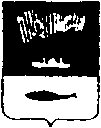 АДМИНИСТРАЦИЯ ГОРОДА МУРМАНСКАКОМИТЕТ ИМУЩЕСТВЕННЫХ ОТНОШЕНИЙ ГОРОДА МУРМАНСКАП Р И К А З__21.12.__2015                                                                                      №__1900__